«Дидактические игры и занимательные задания по развитию речи дошкольников»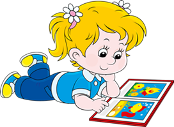 Советы родителямРазвитие речи тесно связано с общим развитием мышления ребенка, с уровнем его знаний об окружающем мире. Многие игры, направленные на развитие мышления, логики, а также чтение книг и просто повседневные разговоры развивают речь малыша. «Что бывает… Какое бывает...» Начните игру словами: «Мягким может быть хлеб, а еще подушка, а еще мягким может быть...» и подождите, пока ребенок придумает свой вариант. Или наоборот: «Мячик может быть...». И так далее о других предметах или живых существах. Или так: «Что бывает круглое? Что бывает острое? Что бывает жидкое? Что бывает синее?». И тех далее… Играть в подобные словесные игры можно по дороге в детский сад или на площадку, сидя в машине или в очереди к врачу. Отводить специальное время для них не стоит. Предложите ребенку задавать вам подобные задания. А вы время от времени допускайте ошибки, чтобы понять, насколько внимателен малыш или насколько хорошо он понимает суть игры и свойства предметов.«Что сначала… Что потом…» Предложите ребёнку продолжить фразы типа: «Сначала чай наливают, потом пьют». «Сначала самолет взлетает, потом...». «Сначала птичка откладывает яичко, потом...». Или, наоборот, «запутывайтесь», произносите «неправильные» фразы, в которых нарушена последовательность действий или нарушен смысл: «Сначала картошку надо бросить в суп, а потом помыть и почистить». Поменяйтесь ролями – ребенок начинает, вы продолжаете.«Что будет, если...» Вы задаете вопрос - ребенок отвечает. «Что будет, если я встану ногами в лужу?». «Что будет, если в ванну с водой упадет мячик? И так далее. Затем меняйтесь ролями.«Что можно делать... С чем можно делать...» Вы начинаете, а ребенок продолжает: «Мячик можно кидать, катать, а еще…». «Воду можно пить, ею можно умываться, а еще…». Или «Залезать можно на шкаф, на кровать, на…». Или: «Чай пьют, а печенье едят. Гвоздь забивают, а шуруп завинчивают. Рубашку шьют, а шарф ...». И так далее. Когда суть игры станет понятной, пробуйте меняться ролями – ребенок начинает, вы продолжаете.«Кто что делает» Правила - аналогичны другим устным играм: взрослый начинает, ребенок продолжает и наоборот. Начало может быть таким: «Солнышко - светит, греет, а еще...». «Чайник - свистит, кипит, ...». «Машина - едет, гудит, ...». «Снег - идет, тает, ...». Или называете два предмета или живых существа. Ребенок должен назвать общее для них действие: «И лягушка, и зайчик – прыгают». «И птица, и муха – летают». Или много предметов на одно действие: «Светит - солнышко, фонарь, а еще ...». «Едет - машина, поезд, велосипед, или задания, имеющие только один ответ: «Кто чинит сапоги?». «Кто печет пироги?». И так далее о других профессиях. «Кто хоботом пьет воду?». «Кто носит грибы на иголках?». «Угадай, кто это?» Взрослый называет несколько слов, описывающих то или иное животное. Задача ребенка, как можно быстрее угадать, о ком идет речь. Сначала следует давать более общие описания. Затем называть более точные признаки, характерные только для загаданного существа. Например, «Серый, злой, зубастый, голодный, …». (Волк). «Маленький, коротконогий, трудолюбивый, колючий, …». (Ежик). «Длинная, безногая, ядовитая, …». (Змея).«Один - много...» Взрослый для примера дает несколько законченных заданий, потом делает паузу там, где ждет ответа от ребенка. «Стол - столы, сковородка - сковородки, сын - сыновья - ...». И так далее. Вариант: «Стол - много столов, нос - много носов, дочь - много дочерей, ...». Когда натренируетесь, усложняйте задания. Выдавайте слова в быстром темпе. Вариант для детей, хорошо знающих порядковый счет: «Один стол, два стола, три стола, четыре стола, пять столов...».«Что внутри?» 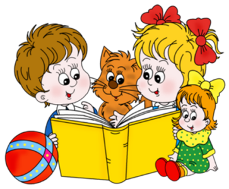 Взрослый называет предмет или место, а ребенок в ответ называет что-то или кого-то, что может быть внутри названного предмета или места. «Дом - стол, шкаф - свитер, холодильник - кефир, больница - врачи, магазин – покупатели». Играем на кухне«Придумывалки» Взрослый предлагает: «Давай придумаем сказку или историю про... старую кастрюлю (бананы, картофелину, кухонные часы)». Если ребенку нужны подсказки, задайте ему наводящие вопросы. Например: «Вот картофелина. Как ты думаешь, откуда она взялась? А еще раньше? А когда она была в земле, кого она там могла видеть, с кем могла встретиться? Почему она выросла такая большая (коричневая, кривая)? Во что она хотела бы превратиться?» «Охота на слова»Какие слова можно достать из борща? (Картошка, укроп, свекла и т. д.), кухонного шкафа, плиты. В этом случае подойдет все, что попадет в поле зрения ребенка.«Готовим сок» Образуем слово: «Из яблок получается сок... (яблочный), из груш — (грушевый), из слив, из свеклы, из капусты, из...». Справились? А теперь в обратном порядке: «Морковный сок получается из... (моркови), арбузный — из...».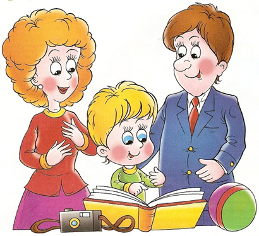 Желаем успехов!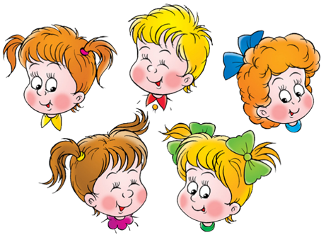 